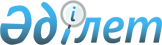 "2016-2018 жылдарға арналған Күршім ауданының бюджеті туралы" Күршім аудандық мәслихатының 2015 жылғы 23 желтоқсандағы № 27-3 шешіміне өзгерістер енгізу туралы
					
			Күшін жойған
			
			
		
					Шығыс Қазақстан облысы Күршім аудандық мәслихатының 2016 жылғы 23 қарашадағы № 6/2-VI шешімі. Шығыс Қазақстан облысы Әділет департаментінде 2016 жылғы 29 қарашада № 4745 болып тіркелді. Күші жойылды - Шығыс Қазақстан облысы Күршім аудандық мәслихатының 2016 жылғы 20 желтоқсандағы № 7/3-VI шешімімен      Ескерту. Күші жойылды - Шығыс Қазақстан облысы Күршім аудандық мәслихатының 20.12.2016 № 7/3-VI шешімімен (01.01.2017 бастап қолданысқа енгізіледі).

      РҚАО-ның ескертпесі.

      Құжаттың мәтінінде түпнұсқаның пунктуациясы мен орфографиясы сақталған

      Қазақстан Республикасының 2008 жылғы 4 желтоқсандағы Бюджет кодексінің 109-бабына, Қазақстан Республикасының 2001 жылғы 23 қаңтардағы "Қазақстан Республикасындағы жергілікті мемлекеттік басқару және өзін-өзі басқару туралы" Заңының 6 - бабы 1-тармағының 1) тармақшасына, Шығыс Қазақстан облыстық мәслихатының 2016 жылғы 15 қарашадағы № 7/71-VI "2016-2018 жылдарға арналған облыстық бюджет туралы" Шығыс Қазақстан облыстық мәслихатының 2015 жылғы 9 желтоқсандағы № 34/406-V шешіміне өзгерістер енгізу туралы" (Нормативтік құқықтық актілерді мемлекеттік тіркеу тізілімінде 4743 нөмірімен тіркелген) шешіміне сәйкес, Күршім аудандық мәслихаты ШЕШТI:

      1. "2016-2018 жылдарға арналған Күршім ауданының бюджеті туралы" Күршім аудандық мәслихатының 2015 жылғы 23 желтоқсандағы № 27-3 шешіміне (Нормативтік құқықтық актілерді мемлекеттік тіркеу тізілімінде 4328 нөмірімен тіркелген, "Рауан-Заря" газетінің 2016 жылғы 30 қаңтардағы № 6, 2016 жылғы 6 ақпандағы № 7, 2016 жылғы 13 ақпандағы № 8, 2016 жылғы 27 ақпандағы № 10, 2016 жылғы 5 наурыздағы № 11 сандарында жарияланды) келесі өзгерістер енгізілсін:

      1 тармақта:

      1) тармақша жаңа редакцияда жазылсын:

      "кірістер - 4606288,8 мың теңге, соның ішінде:

      салықтық түсімдер бойынша - 565466 мың теңге;

      салықтық емес түсімдер бойынша - 4624,7 мың теңге;

      негізгі капиталды сатудан түсетін түсімдер - 24838 мың теңге;

      трансферттердің түсімдері бойынша - 4011360,1 мың теңге;";

      2) тармақша жаңа редакцияда жазылсын:

      "шығындар - 4615031,3 мың теңге;";

      3) тармақша жаңа редакцияда жазылсын:

      "таза бюджеттік кредит беру - 4475 мың теңге, соның ішінде:

      бюджеттік кредиттер - 15908 мың теңге;

      бюджеттік кредиттерді өтеу - 11433 мың теңге;";

      4) тармақша жаңа редакцияда жазылсын:

      "қаржы активтерімен жасалатын операциялар бойынша сальдо 0 - теңге;

      қаржы активтерін сатып алу - 0 теңге;";

      5) тармақша жаңа редакцияда жазылсын:

      "бюджет тапшылығы (профицит) - - 13217,5 мың теңге;";

      6) тармақша жаңа редакцияда жазылсын:

      "бюджет тапшылығын қаржыландыру (профицитті пайдалану) - 13217,5 мың теңге;";

      аталған шешімнің 1 қосымшасы осы шешімнің 1 қосымшасына сәйкес жаңа редакцияда жазылсын.

      2. Осы шешім 2016 жылғы 1 қаңтардан бастап қолданысқа енгізіледі.

 2016 жылға арналған аудандық бюджет 2016 жыл
					© 2012. Қазақстан Республикасы Әділет министрлігінің «Қазақстан Республикасының Заңнама және құқықтық ақпарат институты» ШЖҚ РМК
				
      Сессия төрағасы

Л. Қумарова

      Күршім аудандық

      мәслихаттың хатшысы

М. Сағанақов
Күршім аудандық 
мәслихатының 
2016 жылғы 23 қарашадағы 
№ 6/2-VI шешіміне 1 қосымшаКүршім аудандық 
мәслихатының 
2015 жылғы 23 желтоқсандағы 
№ 27-3 шешіміне 1 қосымшаСанаты

Санаты

Санаты

Санаты

Санаты

Барлығы кірістер (мың теңге)

Сыныбы

Сыныбы

Сыныбы

Сыныбы

Барлығы кірістер (мың теңге)

Iшкi сыныбы

Iшкi сыныбы

Iшкi сыныбы

Барлығы кірістер (мың теңге)

Ерекшелiгi

Ерекшелiгi

Барлығы кірістер (мың теңге)

Атауы

Барлығы кірістер (мың теңге)

1

2

3

4

5

6

І. Кірістер

4606288,8

1

Салықтық түсімдер

565466

01

Табыс салығы

255412

2

Жеке табыс салығы

255412

01

Төлем көзінен салық салынатын табыстардан ұсталатын жеке табыс салығы

227053

02

Төлем көзінен салық салынбайтын табыстардан ұсталатын жеке табыс салығы 

28359

03

Әлеуметтiк салық

200147

1

Әлеуметтік салық

200147

01

Әлеуметтік салық 

200147

04

Меншiкке салынатын салықтар

88131

1

Мүлiкке салынатын салықтар

37032

01

Заңды тұлғалардың және жеке кәсіпкерлердің мүлкіне салынатын салық

36071

02

Жеке тұлғалардың мүлкiне салынатын салық

961

3

Жер салығы

4436

02

Елдi мекендер жерлерiне жеке тұлғалардан алынатын жер салығы

2340

09

Елдi мекендердің жерлерiне жеке тұлғалардан алынатын жер салығын қоспағанда, жер салығы

2096

4

Көлiк құралдарына салынатын салық

44043

01

Заңды тұлғалардың көлiк құралдарына салынатын салық

3193

02

Жеке тұлғалардың көлiк құралдарына салынатын салық

40850

5

Бірыңғай жер салығы

2620

01

Бірыңғай жер салығы

2620

05

Тауарларға, жұмыстарға және қызметтерге салынатын iшкi салықтар

16676

2

Акциздер

1720

84

Қазақстан Республикасының аумағында өндірілген бензин (авиациялықты қоспағанда) және дизель отыны

1720

3

Табиғи және басқа да ресурстарды пайдаланғаны үшiн түсетiн түсiмдер

5621

15

Жер учаскелерін пайдаланғаны үшін төлем

5621

4

Кәсiпкерлiк және кәсiби қызметтi жүргiзгенi үшiн алынатын алымдар

9200

02

Жекелеген қызмет түрлерiмен айналысу құқығы үшiн алынатын лицензиялық алым

5500

29

Жергілікті бюджетке төленетін тіркелгені үшін алым

3700

5

Ойын бизнесiне салық

135

02

Тiркелген салық

135

08

Заңдық мәнді іс-әрекеттерді жасағаны және (немесе) оған уәкілеттігі бар мемлекеттік органдар немесе лауазымды адамдар құжаттар бергені үшін алынатын міндетті төлемдер

5100

1

Мемлекеттік баж

5100

26

Жергілікті бюджетке төленетін мемлекеттік баж

5100

2

Салықтық емес түсiмдер

4624,7

01

Мемлекеттік меншіктен түсетін кірістер

1690,7

5

Мемлекет меншігіндегі мүлікті жалға беруден түсетін кірістер

1676

08

Аудандық маңызы бар қала, ауыл, кент, ауылдық округ әкімдерінің басқаруындағы мемлекеттік мүлікті жалға беруден түсетін кірістерді қоспағанда ауданның (облыстық маңызы бар қаланың) коммуналдық меншігіндегі мүлікті жалға беруден түсетін кірістер

578

09

Аудандық маңызы бар қала, ауыл, кент, ауылдық округ әкімдерінің басқаруындағы мемлекеттік мүлікті жалға беруден түсетін кірістерді қоспағанда ауданның (облыстық маңызы бар қаланың) коммуналдық меншігіндегі тұрғын үй қорынан үйлердi жалға беруден түсетін кірістер

1098

7

Мемлекеттік бюджеттен берілген кредиттер бойынша сыйақылар

14,7

13

Жеке тұлғаларға жергілікті бюджеттен берілген бюджеттік кредиттер бойынша сыйақылар

14,7

02

Мемлекеттік бюджеттен қаржыландырылатын мемлекеттік мекемелердің тауарларды (жұмыстарды, қызметтерді) өткізуінен түсетін түсімдер

1

1

Мемлекеттік бюджеттен қаржыландырылатын мемлекеттік мекемелердің тауарларды (жұмыстарды, қызметтерді) өткізуінен түсетін түсімдер

1

02

Жергілікті бюджеттен қаржыландырылатын мемлекеттік мекемелер көрсететін қызметтерді сатудан түсетін түсімдер

1

04

Мемлекеттік бюджеттен қаржыландырылатын, сондай- ақ Қазақстан Республикасы Ұлттық Банкінің бюджетінен (шығыстар сметасынан) ұсталатын және қаржыландырылатын мемлекеттік мекемелер салатын айыппұлдар, өсімпұлдар, санкциялар, өндіріп алулар

333

1

Мұнай секторы ұйымдарынан түсетін түсімдерді қоспағанда, мемлекеттік бюджеттен қаржыландырылатын, сондай-ақ Қазақстан Республикасы Ұлттық Банкінің бюджетінен (шығыстар сметасынан) ұсталатын және қаржыландырылатын мемлекеттік мекемелер салатын айыппұлдар, өсімпұлдар, санкциялар, өндіріп алулар

333

18

Жергілікті бюджеттен қаржыландырылатын мемлекеттік мекемелермен алынатын өзге де айыппұлдар, өсімпұлдар, санкциялар

333

06

Басқа да салықтық емес түсiмдер

2600

1

Басқа да салықтық емес түсiмдер

2600

07

Бұрын жергілікті бюджеттен алынған, пайдаланылмаған қаражаттардың қайтарылуы

600

09

Жергіліктік бюджетке түсетін салықтық емес басқа да түсімдер

2000

3

Негізгі капиталды сатудан түсетін түсімдер

24838

03

Жердi және материалдық емес активтердi сату

24838

1

Жерді сату

14838

01

Жер телімдерін сатудан түскен түсімдер

14838

2

Материалдық емес активтерді сату 

10000

02

Жер учаскелерін жалдау құқығын сатқаны үшін төлем

10000

4

Трансферттердің түсімдері

4011360,1

02

Мемлекеттiк басқарудың жоғары тұрған органдарынан түсетiн трансферттер

4011360,1

2

Облыстық бюджеттен түсетiн трансферттер

4011360,1

01

Ағымдағы нысаналы трансферттер

1159034,1

03

Субвенциялар

2852326

Функционалдық топ

Функционалдық топ

Функционалдық топ

Функционалдық топ

Функционалдық топ

Барлығы шығындар (мың теңге)

Функционалдық кіші топ

Функционалдық кіші топ

Функционалдық кіші топ

Функционалдық кіші топ

Барлығы шығындар (мың теңге)

Бюджеттік бағдарламалардың әкімшісі

Бюджеттік бағдарламалардың әкімшісі

Бюджеттік бағдарламалардың әкімшісі

Барлығы шығындар (мың теңге)

Бағдарлама

Бағдарлама

Барлығы шығындар (мың теңге)

Атауы

Барлығы шығындар (мың теңге)

1

2

3

4

5

6

ІІ. Шығындар

4615031,3

1

Жалпы сипаттағы мемлекеттiк қызметтер

508879

1

Мемлекеттiк басқарудың жалпы функцияларын орындайтын өкiлдi, атқарушы және басқа органдар

400373

112

Аудан (облыстық маңызы бар қала) мәслихатының аппараты

17563

001

Аудан (облыстық маңызы бар қала) мәслихатының қызметін қамтамасыз ету жөніндегі қызметтер

17272

003

Мемлекеттік органның күрделі шығыстары

291

122

Аудан (облыстық маңызы бар қала) әкімінің аппараты

139688

001

Аудан (облыстық маңызы бар қала) әкімінің қызметін қамтамасыз ету жөніндегі қызметтер

128229

003

Мемлекеттік органның күрделі шығыстары

11459

123

Қаладағы аудан, аудандық маңызы бар қала, кент, ауыл, ауылдық округ әкімінің аппараты

243122

001

Қаладағы аудан, аудандық маңызы бар қала, кент, ауыл, ауылдық округ әкімінің қызметін қамтамасыз ету жөніндегі қызметтер

231068

022

Мемлекеттік органның күрделі шығыстары

12054

2

Қаржылық қызмет

1044

459

Ауданның (облыстық маңызы бар қаланың) экономика және қаржы бөлімі

1044

003

Салық салу мақсатында мүлікті бағалауды жүргізу

1011

010

Жекешелендіру, коммуналдық меншікті басқару, жекешелендіруден кейінгі қызмет және осыған байланысты дауларды реттеу 

33

9

Жалпы сипаттағы өзге де мемлекеттiк қызметтер

107462

454

Ауданның (облыстық маңызы бар қаланың) кәсіпкерлік және ауыл шаруашылығы бөлімі

22364

001

Жергілікті деңгейде кәсіпкерлікті және ауыл шаруашылығын дамыту саласындағы мемлекеттік саясатты іске асыру жөніндегі қызметтер

22297

007

Мемлекеттік органның күрделі шығыстары

67

459

Ауданның (облыстық маңызы бар қаланың) экономика және қаржы бөлімі

27737

001

Ауданның (облыстық маңызы бар қаланың) экономикалық саясаттын қалыптастыру мен дамыту, мемлекеттік жоспарлау, бюджеттік атқару және коммуналдық меншігін басқару саласындағы мемлекеттік саясатты іске асыру жөніндегі қызметтер

27690

015

Мемлекеттік органның күрделі шығыстары

47

495

Ауданның (облыстық маңызы бар қаланың) сәулет, құрылыс, тұрғын үй-коммуналдық шаруашылығы, жолаушылар көлігі және автомобиль жолдары бөлімі

57361

001

Жергілікті деңгейде сәулет, құрылыс, тұрғын үй-коммуналдық шаруашылық, жолаушылар көлігі және автомобиль жолдары саласындағы мемлекеттік саясатты іске асыру жөніндегі қызметтер

57227

003

Мемлекеттік органның күрделі шығыстары

134

2

Қорғаныс

36951

1

Әскери мұқтаждар

12874

122

Аудан (облыстық маңызы бар қала) әкімінің аппараты

12874

005

Жалпыға бірдей әскери міндетті атқару шеңберіндегі іс-шаралар

12874

2

Төтенше жағдайлар жөнiндегi жұмыстарды ұйымдастыру

24077

122

Аудан (облыстық маңызы бар қала) әкімінің аппараты

24077

006

Аудан (облыстық маңызы бар қала) ауқымындағы төтенше жағдайлардың алдын алу және оларды жою

16805

007

Аудандық (қалалық) ауқымдағы дала өрттерінің, сондай-ақ мемлекеттік өртке қарсы қызмет органдары құрылмаған елдi мекендерде өрттердің алдын алу және оларды сөндіру жөніндегі іс-шаралар

7272

3

Қоғамдық тәртіп, қауіпсіздік, құқықтық, сот, қылмыстық-атқару қызметі

5000

9

Қоғамдық тәртіп және қауіпсіздік саласындағы өзге де қызметтер

5000

495

Ауданның (облыстық маңызы бар қаланың) сәулет, құрылыс, тұрғын үй-коммуналдық шаруашылығы, жолаушылар көлігі және автомобиль жолдары бөлімі

5000

019

Елдi мекендерде жол қозғалысы қауiпсiздiгін қамтамасыз ету

5000

4

Бiлiм беру

2962025,1

1

Мектепке дейiнгi тәрбие және оқыту

182005

464

Ауданның (облыстық маңызы бар қаланың) білім бөлімі

182005

009

Мектепке дейінгі тәрбие мен оқыту ұйымдарының қызметін қамтамасыз ету

64899

040

Мектепке дейінгі білім беру ұйымдарында мемлекеттік білім беру тапсырысын іске асыруға

117106

2

Бастауыш, негізгі орта және жалпы орта білім беру

2680720,1

464

Ауданның (облыстық маңызы бар қаланың) білім бөлімі

2594846,1

003

Жалпы білім беру

2515518,1

006

Балаларға қосымша білім беру 

79328

465

Ауданның (облыстық маңызы бар қаланың) дене шынықтыру және спорт бөлімі

85874

017

Балалар мен жасөспірімдерге спорт бойынша қосымша білім беру

85874

9

Бiлiм беру саласындағы өзге де қызметтер

99300

464

Ауданның (облыстық маңызы бар қаланың) білім бөлімі

99300

001

Жергілікті деңгейде білім беру саласындағы мемлекеттік саясатты іске асыру жөніндегі қызметтер

18187

005

Ауданның (областык маңызы бар қаланың) мемлекеттік білім беру мекемелер үшін оқулықтар мен оқу-әдiстемелiк кешендерді сатып алу және жеткізу

38349

012

Мемлекеттік органның күрделі шығыстары

4092

015

Жетім баланы (жетім балаларды) және ата-аналарының қамқорынсыз қалған баланы (балаларды) күтіп-ұстауға қамқоршыларға (қорғаншыларға) ай сайынға ақшалай қаражат төлемі

8932

067

Ведомстволық бағыныстағы мемлекеттік мекемелерінің және ұйымдарының күрделі шығыстары

29740

6

Әлеуметтiк көмек және әлеуметтiк қамсыздандыру

323427

1

Әлеуметтiк қамсыздандыру

76208

451

Ауданның (облыстық маңызы бар қаланың) жұмыспен қамту және әлеуметтік бағдарламалар бөлімі

49511

005

Мемлекеттік атаулы әлеуметтік көмек 

3165

016

18 жасқа дейінгі балаларға мемлекеттік жәрдемақылар

24653

025

"Өрлеу" жобасы бойынша келісілген қаржылай көмекті енгізу

21693

464

Ауданның (облыстық маңызы бар қаланың) білім бөлімі

26697

030

Патронат тәрбиешілерге берілген баланы (балаларды) асырап бағу 

26697

2

Әлеуметтiк көмек

205231

451

Ауданның (облыстық маңызы бар қаланың) жұмыспен қамту және әлеуметтік бағдарламалар бөлімі

205231

002

Жұмыспен қамту бағдарламасы

39918

004

Ауылдық жерлерде тұратын денсаулық сақтау, білім беру, әлеуметтік қамтамасыз ету, мәдениет, спорт және ветеринар мамандарына отын сатып алуға Қазақстан Республикасының заңнамасына сәйкес әлеуметтік көмек көрсету

26888

006

Тұрғын үйге көмек көрсету

13556

007

Жергілікті өкілетті органдардың шешімі бойынша мұқтаж азаматтардың жекелеген топтарына әлеуметтік көмек

48097

009

1999 жылдың 26 шілдесінде "Отан", "Даңқ" ордендерімен марапатталған, "Халық Қаһарманы" атағын және республиканың құрметті атақтарын алған азаматтарды әлеуметтік қолдау

118

014

Мұқтаж азаматтарға үйде әлеуметтiк көмек көрсету

64051

017

Мүгедектерді оңалту жеке бағдарламасына сәйкес, мұқтаж мүгедектерді міндетті гигиеналық құралдармен және ымдау тілі мамандарының қызмет көрсетуін, жеке көмекшілермен қамтамасыз ету 

12603

9

Әлеуметтiк көмек және әлеуметтiк қамтамасыз ету салаларындағы өзге де қызметтер

41988

451

Ауданның (облыстық маңызы бар қаланың) жұмыспен қамту және әлеуметтік бағдарламалар бөлімі

41988

001

Жергілікті деңгейде халық үшін әлеуметтік бағдарламаларды жұмыспен қамтуды қамтамасыз етуді іске асыру саласындағы мемлекеттік саясатты іске асыру жөніндегі қызметтер 

30354

011

Жәрдемақыларды және басқа да әлеуметтік төлемдерді есептеу, төлеу мен жеткізу бойынша қызметтерге ақы төлеу

1696

021

Мемлекеттік органның күрделі шығыстары

712

067

Ведомстволық бағыныстағы мемлекеттік мекемелерінің және ұйымдарының күрделі шығыстары

9226

7

Тұрғын үй-коммуналдық шаруашылық

126094

1

Тұрғын үй шаруашылығы

34371

464

Ауданның (облыстық маңызы бар қаланың) білім бөлімі

11648

026

Жұмыспен қамту - 2020 жол картасы бойынша қалаларды және ауылдық елді мекендерді дамыту шеңберінде объектілерді жөндеу

11648

495

Ауданның (облыстық маңызы бар қаланың) сәулет, құрылыс, тұрғын-үй коммуналдық шаруашылығы, жолаушылар көлігі және автомобиль жолдары бөлімі

22723

011

Азаматтардың жекелеген санаттарын тұрғын үймен қамтамасыз ету

7000

042

Жұмыспен қамту - 2020 жол картасы бойынша қалаларды және ауылдық елді мекендерді дамыту шеңберінде объектілерді жөндеу және абаттандыру

15723

2

Коммуналдық шаруашылық

32311

123

Қаладағы аудан, аудандық маңызы бар қала, кент, ауыл, ауылдық округ әкімінің аппараты

2774

014

Елді мекендерді сумен жабдықтауды ұйымдастыру

2774

495

Ауданның (облыстық маңызы бар қаланың) сәулет, құрылыс, тұрғын үй коммуналдық шаруашылығы, жолаушылар көлігі және автомобиль жолдары бөлімі

29537

014

Сумен жабдықтау және су бұру жүйесін дамыту

5000

016

Сумен жабдықтау және су бұру жүйесінің жұмыс істеуі

13860

026

Ауданның (облыстық маңызы бар қаланың) коммуналдық меншігіндегі жылу желілерін пайдалануды ұйымдастыру

10677

3

Елді-мекендерді абаттандыру

59412

123

Қаладағы аудан, аудандық маңызы бар қала, кент, ауыл, ауылдық округ әкімінің аппараты

5663

008

Елді мекендердегі көшелерді жарықтандыру

2660

009

Елді мекендердің санитариясын қамтамасыз ету

2903

011

Елді мекендердің абаттандыру және көгалдандыру

100

495

Ауданның (облыстық маңызы бар қаланың) сәулет, құрылыс, тұрғын үй-коммуналдық шаруашылығы, жолаушылар көлігі және автомобиль жолдары бөлімі

53749

025

Елді мекендердегі көшелерді жарықтандыру

10397

029

Елдi мекендердi абаттандыру және көгалдандыру

42188

031

Елді мекендердің санитариясын қамтамасыз ету

1164

8

Мәдениет, спорт, туризм және ақпараттық кеңістiк

244184

1

Мәдениет саласындағы қызмет

128021

478

Ауданның (облыстық маңызы бар қаланың) ішкі саясат, мәдениет және тілдерді дамыту бөлімі

128021

009

Мәдени-демалыс жұмысын қолдау

128021

2

Спорт

28131

465

Ауданның (облыстық маңызы бар қаланың) дене шынықтыру және спорт бөлімі 

28131

001

Жергілікті деңгейде дене шынықтыру және спорт саласындағы мемлекеттік саясатты іске асыру жөніндегі қызметтер

10997

004

Мемлекеттік органның күрделі шығыстары

67

006

Аудандық (облыстық маңызы бар қалалық) деңгейде спорттық жарыстар өткiзу

6634

007

Әртүрлi спорт түрлерi бойынша аудан (облыстық маңызы бар қала) құрама командаларының мүшелерiн дайындау және олардың облыстық спорт жарыстарына қатысуы

10156

032

Ведомстволық бағыныстағы мемлекеттік мекемелерінің және ұйымдарының күрделі шығыстары

277

3

Ақпараттық кеңiстiк

45984

478

Ауданның (облыстық маңызы бар қаланың) ішкі саясат, мәдениет және тілдерді дамыту бөлімі

45984

005

Мемлекеттік ақпараттық саясат жүргізу жөніндегі қызметтер

10991

007

Аудандық (қалалық) кiтапханалардың жұмыс iстеуi

34371

008

Мемлекеттiк тiлдi және Қазақстан халқының басқа да тiлдерін дамыту

622

9

Мәдениет, спорт, туризм және ақпараттық кеңiстiктi ұйымдастыру жөнiндегi өзге де қызметтер

42048

478

Ауданның (облыстық маңызы бар қаланың) ішкі саясат, мәдениет және тілдерді дамыту бөлімі

42048

001

Ақпаратты, мемлекеттілікті нығайту және азаматтардың әлеуметтік сенімділігін қалыптастыру саласында жергілікті деңгейде мемлекеттік саясатты іске асыру жөніндегі қызметтер

23231

003

Мемлекеттік органның күрделі шығыстары

262

004

Жастар саясаты саласында іс-шараларды іске асыру

13948

032

Ведомстволық бағыныстағы мемлекеттік мекемелерінің және ұйымдарының күрделі шығыстары

4607

10

Ауыл, су, орман, балық шаруашылығы, ерекше қорғалатын табиғи аумақтар, қоршаған ортаны және жануарлар дүниесін қорғау, жер қатынастары

182946

1

Ауыл шаруашылығы

47181

459

Ауданның (облыстық маңызы бар қаланың) экономика және қаржы бөлімі

7884

099

Мамандардың әлеуметтік көмек көрсетуі жөніндегі шараларды іске асыру

7884

473

Ауданның (облыстық маңызы бар қаланың) ветеринария бөлімі

39297

001

Жергілікті деңгейде ветеринария саласындағы мемлекеттік саясатты іске асыру жөніндегі қызметтер

19745

003

Мемлекеттік органның күрделі шығыстары 

512

005

Мал көмінділерінің (биотермиялық шұңқырлардың) жұмыс істеуін қамтамасыз ету

2133

007

Қаңғыбас иттер мен мысықтарды аулауды және жоюды ұйымдастыру

1392

008

Алып қойылатын және жойылатын ауру жануарлардың, жануарлардан алынатын өнімдер мен шикізаттың құнын иелеріне өтеу

15515

6

Жер қатынастары

22634

463

Ауданның (облыстық маңызы бар қаланың) жер қатынастары бөлімі

22634

001

Аудан (облыстық маңызы бар қала) аумағында жер қатынастарын реттеу саласындағы мемлекеттік саясатты іске асыру жөніндегі қызметтер

18152

004

Жерді аймақтарға бөлу жөніндегі жұмыстарды ұйымдастыру

3929

007

Мемлекеттік органның күрделі шығыстары 

3753

9

Ауыл, су, орман, балық шаруашылығы, қоршаған ортаны қорғау және жер қатынастары саласындағы басқа да қызметтер

113131

473

Ауданның (облыстық маңызы бар қаланың) ветеринария бөлімі

113131

011

Эпизоотияға қарсы іс-шаралар жүргізу

113131

11

Өнеркәсіп, сәулет, қала құрылысы және құрылыс қызметі

8500

2

Сәулет, қала құрылысы және құрылыс қызметі

8500

495

Ауданның (облыстық маңызы бар қаланың) құрылыс, сәулет, тұрғын үй-коммуналдық шаруашылығы, жолаушылар көлігі және автомобиль жолдары бөлімі

8500

005

Аудан аумағының қала құрылысын дамытудың кешенді схемаларын және елді мекендердің бас жоспарларын әзірлеу

8500

12

Көлiк және коммуникация

82016

1

Автомобиль көлiгi

73716

495

Ауданның (облыстық маңызы бар қаланың) сәулет, құрылыс, тұрғын үй-коммуналдық шаруашылығы, жолаушылар көлігі және автомобиль жолдары бөлімі

73716

023

Автомобиль жолдарының жұмыс істеуін қамтамасыз ету

73716

9

Көлiк және коммуникациялар саласындағы басқа да қызметтер

8300

495

Ауданның (облыстық маңызы бар қаланың) сәулет, құрылыс, тұрғын үй-коммуналдық шаруашылығы, жолаушылар көлігі және автомобиль жолдары бөлімі

8300

024

Кентiшiлiк (қалаiшiлiк), қала маңындағы және ауданiшiлiк қоғамдық жолаушылар тасымалдарын ұйымдастыру

8300

13

Басқалар

38612

9

Басқалар

38612

459

Ауданның (облыстық маңызы бар қаланың) экономика және қаржы бөлімі

11582

012

Ауданның (облыстық маңызы бар қаланың) жергілікті атқарушы органының резерві 

11582

495

Ауданның (облыстық маңызы бар қаланың) сәулет, құрылыс, тұрғын үй-коммуналдық шаруашылығы, жолаушылар көлігі және автомобиль жолдары бөлімі

27030

043

"Өңірлерді дамыту" бағдарламасы шеңберінде өңірлерді экономикалық дамытуға жәрдемдесу бойынша шараларды іске іске асыру

27030

14

Борышқа қызмет көрсету

14,7

1

Борышқа қызмет көрсету

14,7

459

Ауданның (облыстық маңызы бар қаланың) экономика және қаржы бөлімі

14,7

021

Жергілікті атқарушы органдардың облыстық бюджеттен қарыздар бойынша сыйақылар мен өзге де төлемдерді төлеу бойынша борышына қызмет көрсету 

14,7

15

Трансферттер

93182,5

1

Трансферттер

93182,5

459

Ауданның (облыстық маңызы бар қаланың) экономика және қаржы бөлімі

93182,5

006

Нысаналы пайдаланылмаған (толық пайдаланылмаған) трансферттерді қайтару

245,5

024

Мемлекеттік органдардың функцияларын мемлекеттік басқарудың төмен тұрған деңгейлерінен жоғарғы деңгейлерге беруге байланысты жоғары тұрған бюджеттерге берілетін ағымдағы нысаналы трансферттер

15561

051

Жергілікті өзін-өзі басқару органдарына берілетін трансферттер

77376

ІІІ. ТАЗА БЮДЖЕТТІК КРЕДИТ БЕРУ

4475

Бюджеттік кредиттер

15908

10

Ауыл, су, орман, балық шаруашылығы, ерекше қорғалатын табиғи аумақтар, қоршаған ортаны және жануарлар дүниесін қорғау, жер қатынастары

15908

1

Ауыл шаруашылығы

15908

459

Ауданның (облыстық маңызы бар қаланың) экономика және қаржы бөлімі

15908

018

Мамандарды әлеуметтік қолдау шараларын іске асыру үшін бюджеттік кредиттер

15908

5

Бюджеттік кредиттерді өтеу

11433

01

Бюджеттік кредиттерді өтеу

11433

001

Мемлекеттік бюджеттен берілген бюджеттік кредиттерді өтеу

11433

IV. ҚАРЖЫ АКТИВТЕРІМЕН ЖАСАЛАТЫН ОПЕРАЦИЯЛАР БОЙЫНША САЛЬДО

0

Қаржы активтерін сатып алу

0

13

Басқалар

0

9

Басқалар

0

459

Ауданның (облыстық маңызы бар қаланың) қаржы бөлімі

0

014

Заңды тұлғалардың жарғылық капиталын қалыптастыру немесе ұлғайту

0

V. БЮДЖЕТ (ПРОФИЦИТ) ТАПШЫЛЫҒЫ 

-13217,5

VI. БЮДЖЕТ ТАПШЫЛЫҒЫН (ПРОФИЦИТТІ ПАЙДАЛАНУ) ҚАРЖЫЛАНДЫРУ

13217,5

7

Қарыздардың түсуі

15908

001

Ішкі мемлекеттік қарыздар

15908

002

Қарыз шарттары

15908

16

Қарыздарды өтеу

11433

1

Қарыздарды өтеу

11433

459

Ауданның (облыстық маңызы бар қаланың) экономика және қаржы бөлімі

11433

005

Жергілікті атқарушы органның жоғары тұрған бюджет алдындағы борышын өтеу

11433

8

Бюджет қаражаттарының пайдаланылатын қалдықтары

8742,5

01

Бюджет қаражаты қалдықтары

8742,5

1

Бюджет қаражатының бос қалдықтары

8742,5

